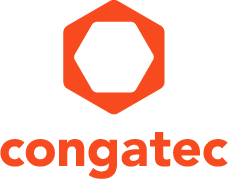 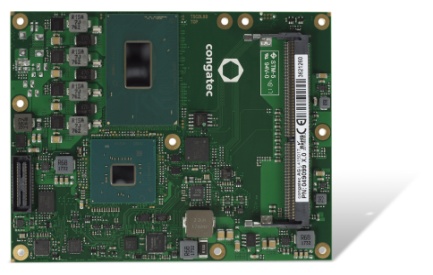 Texte et photo disponibles: https://www.congatec.com/fr/congatec-ag/communiques-de-presse.html  
Communiqué de presseNouveau Computer-on-Module COM Express congatecavec processeur Intel® Core™ i3 3 GHzNouvelle plate-forme d’entrée de gamme économique pour l’informatique embarquée haut de gammeDeggendorf, Allemagne, 2 octobre 2018 * * * congatec – acteur de premier plan dans le domaine des cartes et modules informatiques embarqués standards et personnalisés, présente un nouveau Computer-on-Module à un prix record pour l’entrée de gamme de l’informatique embarquée haut de gamme équipée du nouveau processeur Intel® Core™ i3-8100H. Cette nouvelle plate-forme de hautes performances recueille tous les suffrages grâce à son coût optimisé et aux performances par watt de son processeur quatre cœurs ainsi que par la prise en charge de la RAM DDR4 haut débit et basse consommation. Ses 16 voies PCIe Gen 3.0 rapides en font un parfait candidat pour toutes les nouvelles applications d’intelligence artificielle (IA) et d’apprentissage machine nécessitant de nombreux GPU pour un traitement parallèle massif. Le traitement graphique intégré HD Intel UHD 630 est optimisé au niveau de la fréquence d’horloge et du pilote, ce qui permet une capacité TDP supplémentaire pour davantage de performances GPGPU ou de traitements graphiques UHD 4k.  Tout cela fait du nouveau Computer-on-Module COM Express Basic le champion des performances par watt pour des applications de hautes performances à un prix agressif, et il est disponible sur demande avec des solutions de refroidissement passives ou actives complexes d’une mêmesource.Les scénarios d’utilisation typique vont de toutes les applications embarquées, industrielles et IoT connectées jusqu’aux tout nouveaux systèmes embarquant de l’intelligence artificielle qui nécessitent de nouvelles performances embarquées haut de gamme avec davantage d’efficacité énergétique et d’économie en coût que les dernières versions haut de gamme Intel® Core™ i5 et Core™ i7 Gen 8.“Le processeur quatre cœurs Intel® Core™ i3 3 GHz et le nouveau Platform Controller Hub HM370 proposent un ratio de performance par watt particulièrement élevé ainsi qu’un ratio de performance par dollar inégalé”, explique Martin Danzer, Directeur des Produits chez congatec. “Le prix a considérablement baissé – de sorte que les clients peuvent désormais satisfaire les applications ayant les calculs intensifs IA les plus élevés à un prix abordable”.Fonctionnalités en détailLe nouveau Computer-on-Module COM Express Basic Type 6 conga-TS370 avec processeur Intel® Core™ i3 8100H offre un TDP de 45 watts configurable en 35 W, prend en charge 6 Mo de cache et dispose de jusqu’à 32 Go de mémoire DDR4 2400 double canal. Par rapport à la 7e génération de processeurs Intel® Core™ précédente, le débit mémoire augmenté permet aussi d’accroître les performances graphiques et GPGPU du nouveau traitement graphique intégré Intel UHD630, ce qui augmente la fréquence dynamique maximale de 1.0 GHz pour ses 24 unités d’exécution. Il prend en charge jusqu’à trois écrans 4K indépendants avec jusqu’à 60 Hz via DP 1.4, HDMI, eDP et LVDS. Pour la première fois, les concepteurs peuvent passer maintenant d’eDP à LVDS en modifiant simplement le logiciel sans effectuer de modification hardware.Le module fournit en plus des E/S haut débit exceptionnelles y compris 4 x USB 3.1 Gen2 (10 Gbits/s), 8 x USB 2.0, 1 x PEG et 8 voies PCIe Gen 3.0 pour des extensions système puissantes comme la mémoire Intel® Optane™. Tous les principaux systèmes d’exploitation Linux ainsi que les versions 64 bits de Microsoft Windows 10 et Windows IoT sont prises en charge. Le tout est complété par le service personnalisé de support à l’intégration proposé par congatec. De plus, congatec propose également une large gamme d’accessoires et de services techniques pour simplifier l’intégration de nouveaux modules dans des solutions clients spécifiques.Ce nouveau module est disponible en configuration standard :Plus d’informations sur les nouveaux Computer-on-Modules COM Express Type 6 hautes performances conga-TS370 sur https://www.congatec.com/products/com-express-type6/conga-ts370.htmlA propos de congateccongatec est un fournisseur de premier plan de modules informatiques utilisant les standards COM Express, Qseven et SMARC ainsi que de cartes SBC (Single Board Computers) et de services de personnalisation (cartes custom). Les produits congatec peuvent entrer dans un grand nombre d'industries et d'applications comme l'automatisation industrielle, les équipements  médicaux, les loisirs, les transports, les télécoms, les tests et mesure et les points de vente. Parmi les compétences et le savoir-faire technique de congatec, citons des fonctions BIOS uniques, des pilotes et des BSP (Board Support Packages) complets.  Après la phase de design, les clients bénéficient d'un support tout au long du cycle de vie du produit. Les produits congatec sont fabriqués par des grands noms du monde de la sous-traitance électronique en respectant les standards de qualité. Avec son siège social basé à Deggendorf, Allemagne, congatec possède des filiales aux Etats-Unis, Taiwan, Chine, Japon et Australie ainsi qu‘en Grande-Bretagne, France et République Tchèque. Site web : www.congatec.com ou via Facebook, Twitter et YouTube* * * Intel et Intel Core, Optane sont des marques enregistrées d’Intel Corporation aux Etats-Unis et dans d’autres pays.Contact pour les lecteurs :Contact pour la presse :congatec SAS.SAMS Network Luc BeuginMichael HennenTéléphone : +33 6 44 32 70 88Téléphone : +49-2405-4526720info@congatec.comwww.congatec.cominfo@sams-network.com www.sams-network.comProcesseurCoeurs/
ThreadsClock [GHz] (Base/cTDP down) Cache (MB)Unités de calculs GPUTDP/ cTDP [W]Intel® Core™ i3-8100H4 / 43.0 / 2.662445 / 35